P R E S S E M I T T E I L U N G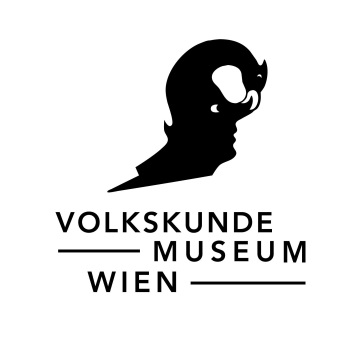 Die GerechtenCourage ist eine Frage der EntscheidungEröffnung:	14. März 2018, 19.00 UhrLaufzeit:	15. März bis 31. März 2018 Eine Ausstellung der Österreichischen Freunde von Yad Vashem, kuratiert von Michael John, Albert Lichtblau und Manfred LindorferEs begann im März 1938: Die siebenjährige Herrschaft des Nationalsozialismus gilt als das wohl finsterste Kapitel in der Geschichte unseres Landes. Viele Österreicher und Österreicherinnen haben durch ihr Handeln dieses menschenverachtende System mehr oder weniger aktiv unterstützt, waren Mitläufer oder schauten ganz einfach weg. Im Zentrum der Ausstellung stehen jene Menschen, die unter den Bedingungen der nationalsozialistischen Herrschaft in Österreich Zivilcourage zeigten. Es sind die „Gerechten", mehr als einhundert nicht-jüdische Personen, die große persönliche Risiken eingingen, um Jüdinnen und Juden das Leben zu retten. Diese Lebensretter zeichnen Yad Vashem und der Staat Israel mit dem Ehrentitel „Gerechte unter den Völkern“ aus. „Gerechte“ kamen aus allen Schichten der Gesellschaft, es gab sie am Land, im Dorf und in den Städten. Mit der Schau, die bereits in mehreren österreichischen Städten zu sehen war, wird auch auf die Notwendigkeit von Zivilcourage in der Gegenwart hingewiesen. Anlässlich des Gedenkaktes zum 80. Jahrestag des 12. März 1938 werden in der Hofburg Ausschnitte der Ausstellung präsentiert. Ab 15. März ist sie in breiterem Umfang und im Volkskundemuseum Wien öffentlich zugänglich. Wegen der kurzen Laufzeit bietet das Volkskundemuseum in diesem Zeitraum verlängerte Öffnungszeiten und freien Eintritt.www.volkskundemuseum.at/diegerechtenVolkskundemuseum WienLaudongasse 15-19, 1080 WienTel. +43 + 1 406 89 05office@volkskundemuseum.atSonder-Öffnungszeiten während der Ausstellung: Di – So, 10.00 – 20.00 Uhr, donnerstags bis 21.00 UhrAusstellungsdauer: 14.3. – 31.3.2018Anmeldung zum Vermittlungsprogrammkulturvermittlung@volkskundemuseum.atTel. +43 1 406 89 05-26Öffentliche Führungen :Do, 15.3., 19:00So, 18.3., 15:00Di, 20.3., 18:00Do, 22.3., 19:00So, 25.3., 15:00 Do, 29.3., 19:00Folge uns: Facebook: https://www.facebook.com/VolkskundemuseumWien/Instagram: https://www.instagram.com/volkskundemuseum_wien/ PRESSEKONTAKTGesine Sterngesine.stern@volkskundemuseum.atT + 43 1 406 89 05.51
M + 43 676 566 8523Presseunterlagen und druckfähiges Fotomaterial finden Sie im Pressecorner unserer Homepage: www.volkskundemuseum.at/presseDie GerechtenCourage ist eine Frage der Entscheidung Eröffnung				Mi, 14. März 2018, 19.00 UhrLaufzeit				15. März bis 31. März 2018 Ort					Volkskundemuseum Wien									Laudongasse 15-19, 1080 WienAusstellung				Österreichische Freunde von Yad VashemKuratoren	Michael John, Albert Lichtblau und Manfred LindorferDirektion				Matthias BeitlSocial Media				Rosemarie PilzPresse- und Öffentlichkeitsarbeit	Gesine Stern					T +43 (1) 406 89 05.51, M +43 676 566 8523					gesine.stern@volkskundemuseum.at__________________________________________________________________________________Öffnungszeiten 	Di-So, 10.00-17.00 Uhr, Mo geschlossen außer an FeiertagenSchließtage	25. Dezember, 1. Jänner, Ostersonntag, 1. Mai, 1. November Bibliothek	Di-Fr, 9.00-16.00 Uhr, an Feiertagen geschlossenBesucherinformation	www.volkskundemuseum.at, Facebook, Instagram
T +43 (0)1 406 89 05.15 Führungen				jeden Sonntag um 15.00 UhrFührungen auf Anfrage			kulturvermittlung@volkskundemuseum.atT +43 (0)1 406 89 05.26Gastronomie	bluem im museum, zu Museumsöffnungszeiten